يوم الجودة والتميز "والمعرض المصاحب له"    برعاية معالي مدير الجامعة الدكتور / خالد بن سعد المقرن افتتاح يوم الثلاثاء 11/7/1434هـ  يوم الجودة والتميز "والمعرض المصاحب له" في المدينة الجامعية بالمجمعة .حيث بدء  الحفل بآيات من الذكر الحكيم ثم كلمة عميد الجودة وتطوير المهارات وضح فيها أن الجودة جزء من ثقافة العمل اليومية في جامعة المجمعة ، وأنها ستسعى العمادة لدمج  آليات الجودة والتحسين المستمر ، بهدف الوصول إلى  الصورة  الأمثل لرؤية الجامعة ورسالتها . ثم بعد ذلك ألقى معالى مدير الجامعة كلمة حملت عنوان" الجودة والتميز " ، ثم قام معاليه بتوزيع الجوائز على الفائزين والتي شملت أعضاء هيئة التدريس والموظفين والطلاب وكان لكلية التربية النصيب الأكبر حيث حصل كل من :-جائزة التميز لأعضاء هيئة التدريس :د. منى توكل السيد .جائزة للموظفين :أ . أحمد بن عبدالله الحمدجائزة الطلاب :لولوة بنت عبدالله الحمينحيث حصلوا على شهادات تقدير من معالي مدير الجامعة ومبلغ مالي وهدية تذكارية .ثم قام معالي مدير الجامعة الدكتور/ خالد بن سعد المقرن ، بزيارة لجناح كلية التربية بالزلفي وكان في استقباله عميد كلية التربية سعادة د/ عبدالله بن خليفة السويكت والذي قدم له شرحاً مفصلاً عن أبرز محتويات جناح كلية التربية في الجودة والاهداف والمؤشرات ، وشهد الجناح إقبالاً كثيفاً من قبل زوار المعرض .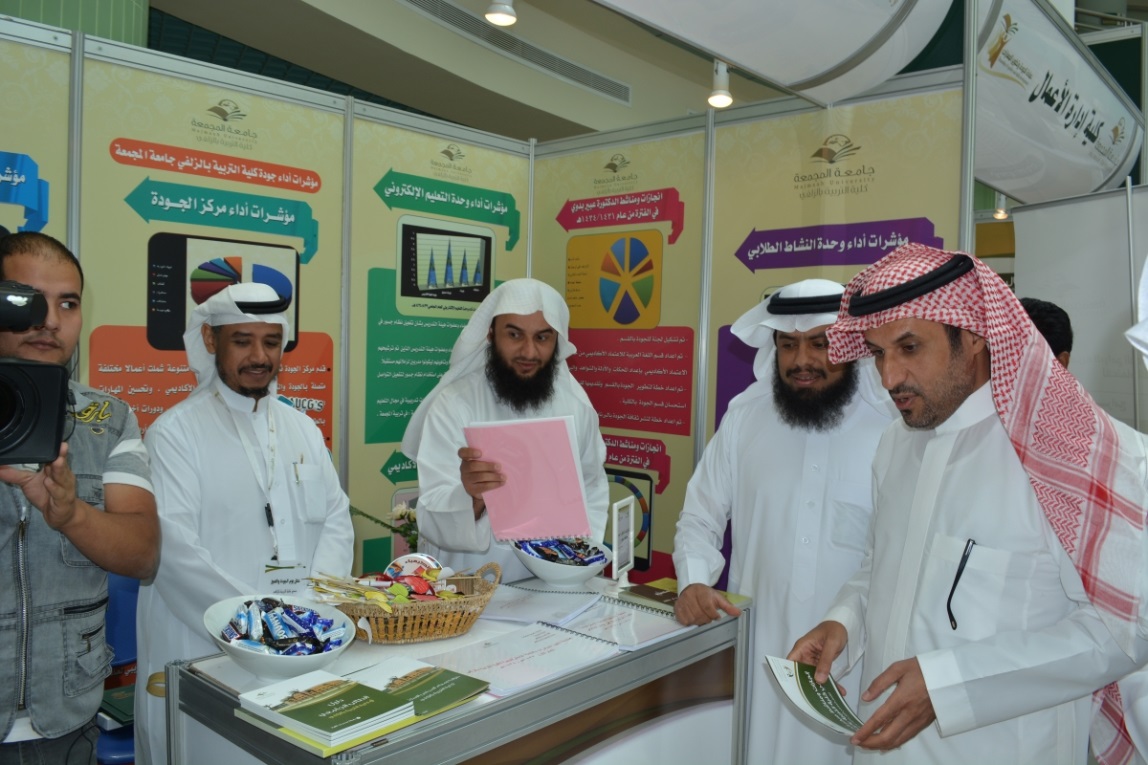 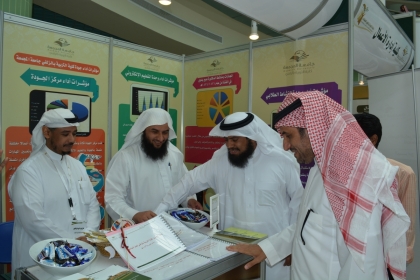 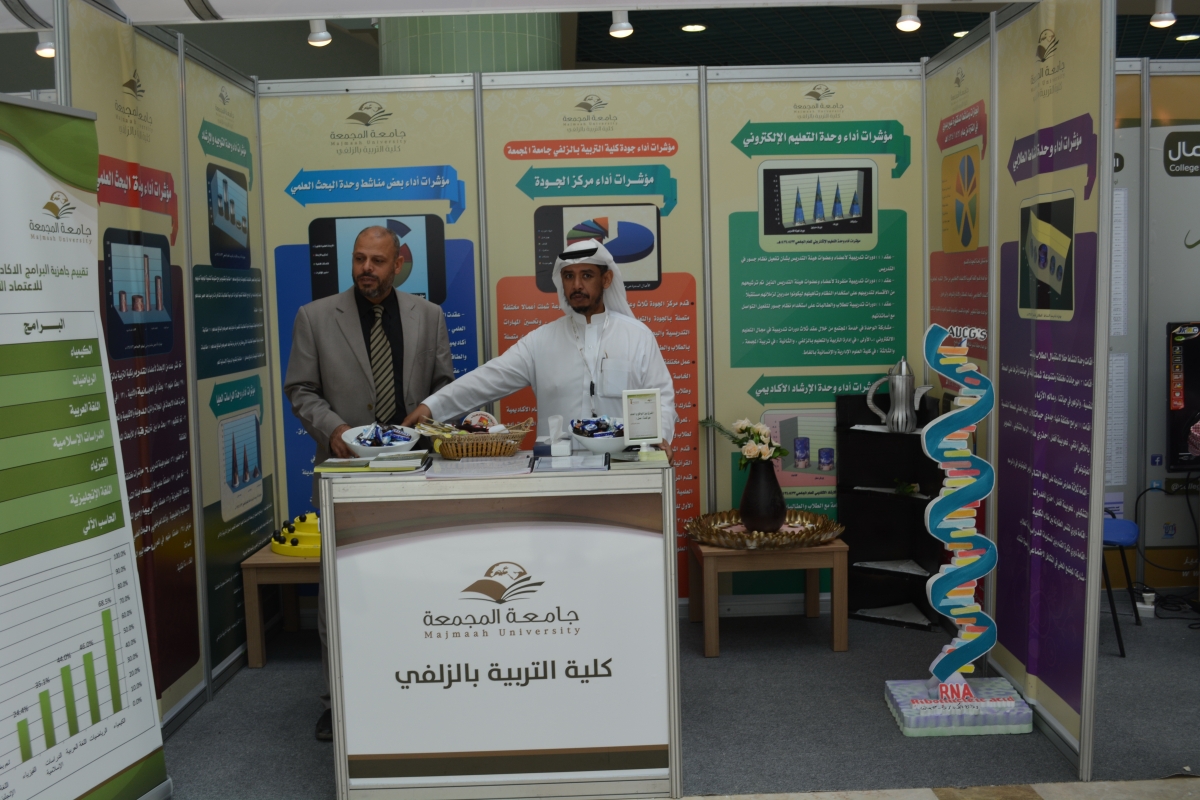 